Publicado en España el 13/03/2015 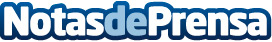 Nace 'Bendita cocina', alternativa a las comidas y cenas de siempre A través de la web benditacocina.com se podrá contactar con un chef para que cocine en tu casa el menú que elijas. 

El chef a domicilio se encarga de todo: de cocinar, de servir, de recoger y limpiar al final
Datos de contacto:Diego GiraldezResponsable de comunicación696845115Nota de prensa publicada en: https://www.notasdeprensa.es/nace-bendita-cocina-alternativa-a-las-comidas_1 Categorias: Nacional Gastronomía Entretenimiento Emprendedores E-Commerce http://www.notasdeprensa.es